PETAK, 3.4.2020.   Na kraju smo trećeg tjedna nastave na daljinu. Nastavite marljivo ostvarivati zadatke. Obavezno pratite i dalje Školu na Trećem. HRVATSKI JEZIK  Prisjetite se današnjih sadržaja iz Hrvatskog jezika u Školi na Trećem. Glasno pročitajte ovu neobičnu priču. Ovo je izvrsna vježba za čitanje.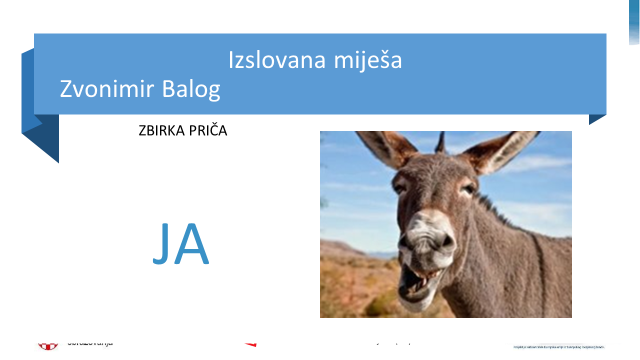 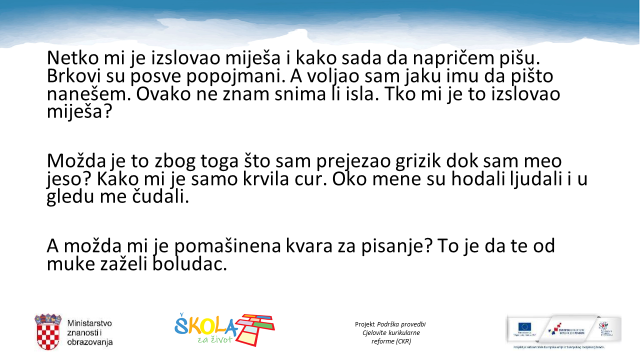 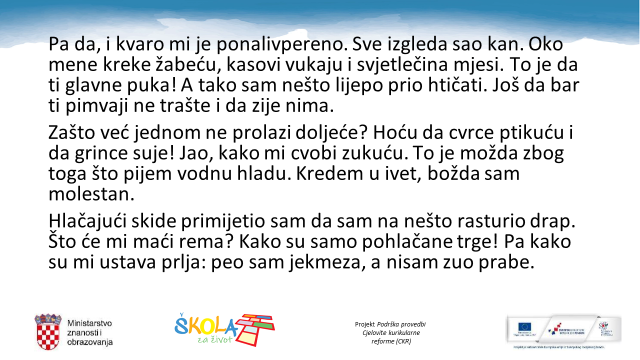 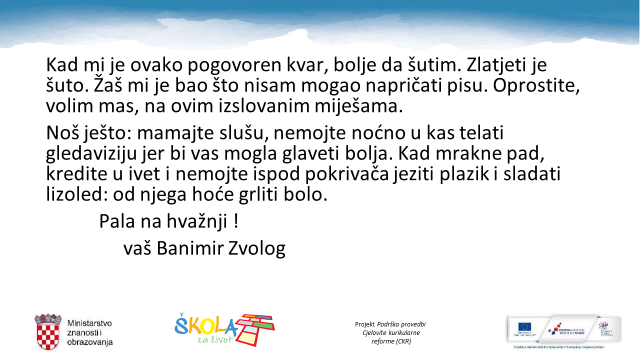 Nakon čitanja u bilježnicu zapišite:                                  Izslovana miješa                                                    Zvonimir Balogiz zbirke priča Ja magarac  (Izvršite vrednovanje svog čitanja uz pomoć ponuđene rubrike. Uz točnost, brzinu i rečeničnu intonaciju nacrtajte smajlić koji opisuje vaše čitanje.)TOČNOSTBRZINA REČENIČNA INTONACIJARubrika za samovrednovanje čitanja: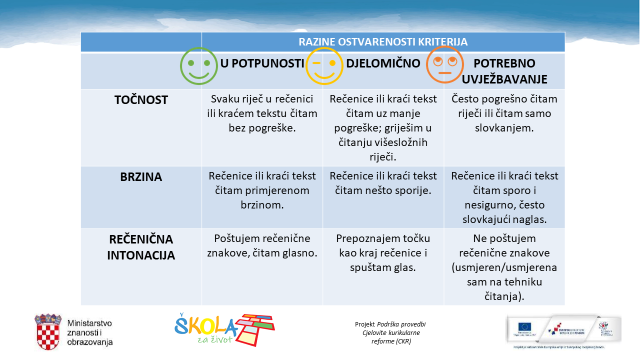 Znam da nije bilo lako pročitati ovaj tekst!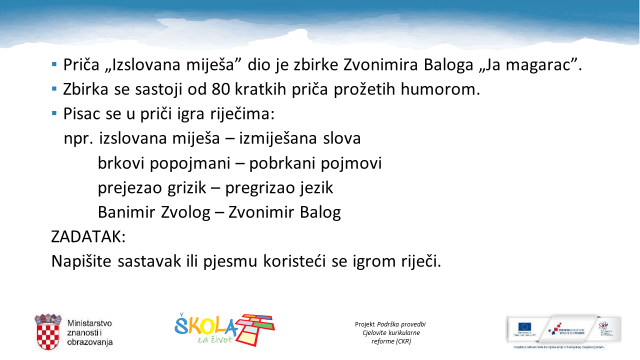 Napišite kratku pjesmu koristeći se igrom riječi! Ne možete pogriješiti. Naučimo još što je KALIGRAM!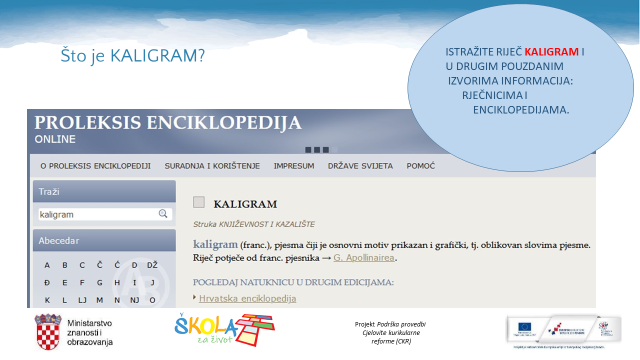 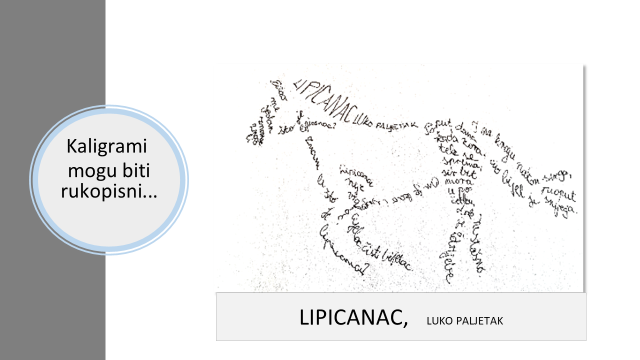 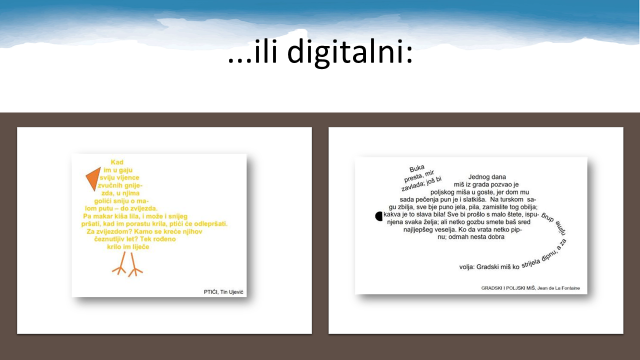 Olovkama u boji napišite jednu pjesmu kao kaligram. Teme mogu biti životinje, biljke, stvari…(Snimite to i pošaljite u grupu).  Sjetite se – radili smo to već, ali smo sada naučili da je to kaligram.LIKOVNA KULTURAKompozicija/rekompozicija fotografija iz časopisa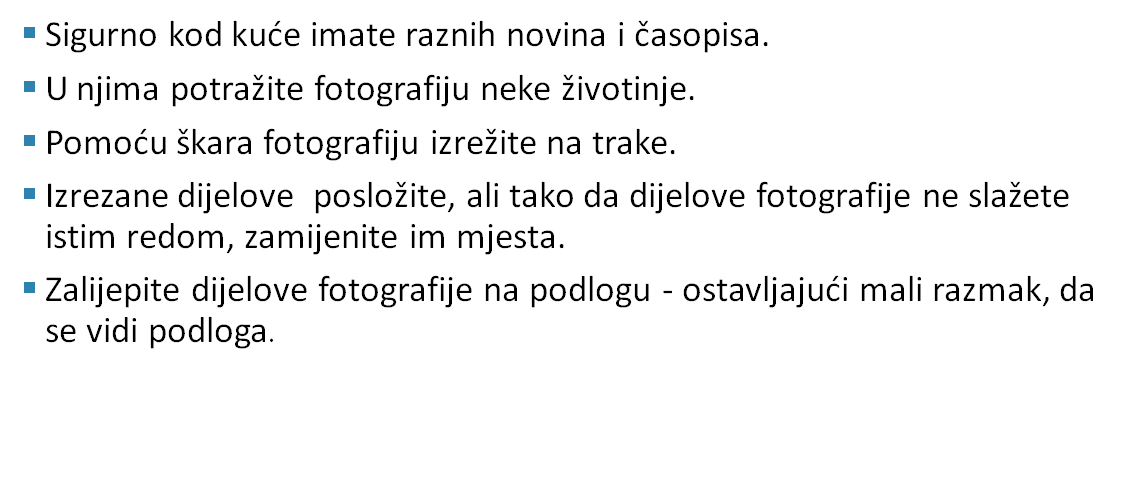 Gotov uradak zove se rekompozicija. To znači da su dijelovi kompozicije posloženi na novi način!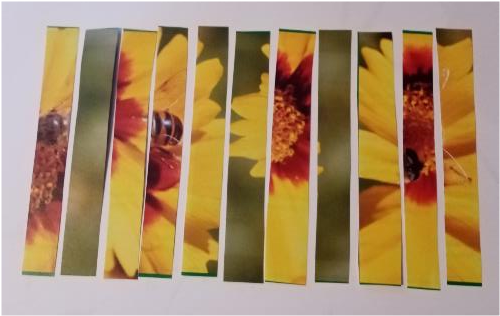 Ako ne nađete fotografiju životinje, možete upotrijebiti i fotografiju biljke, stabla ili nečeg drugog iz prirode.(Snimku svog likovnog rada pošaljite  u našu grupu).MATEMATIKA  S obzirom da se polako pripremamo za pisano dijeljenje višeznamenkastih brojeva, za što nas priprema i Škola na trećem, pogledajte kako se to radi na  kraći način:Pisano dijeljenje jednoznamenkastim brojem na kraći način (1.)Pisano dijeljenje jednoznamenkastim brojem na kraći način (2.)Kao što vidite, preskočeno je zapisivanje oduzimanja (to se govori u sebi). Željela bih da na kraju četvrtog razreda svi tako dijelite. Naučit ćemo to!Danas još ponovimo kako se izračunava površina kvadrata i pravokutnika.Zaigrajte kviz. Ponovite sve o tome kako se izračunava opseg i površina kvadrata i pravokutnika.Opseg i površina pravokutnika i kvadrataRiješite zadatke u radnoj bilježnici na 93. i 94. str. Ako zapnete, javite se.Dodatna nastava – HRVATSKI JEZIKDanas ćemo svi sudjelovati u dodatnoj nastavi iz Hrvatskog jezika. Pogledat ćete kazališnu predstavu Emil i detektivi. Osnovne podatke o predstavi napišite u bilježnicu za Hrvatski jezik te kratak osvrt na viđeno (je li vam se predstava svidjela, jeste li razumjeli sadržaj predstave, jesu li glumci ostvarili svoje uloge i drugo što vam padne na pamet…)https://www.youtube.com/watch?v=kqwKIjFZ6TYPozovite svoje ukućane na gledanje predstave! Pronađite najbolje vrijeme za gledanje jer ako nešto radite vani, gledanje predstave može biti i u večernjim satima.                                                             Ugodan vikend vama i vašima želi                                                                           učiteljica Pavica.